ПОСТАНОВЛЕНИЕот 18.09.2015 г.                                                                                                  № 306В соответствии с Федеральным законом № 131-ФЗ от 06.10.2003 г. «Об общих принципах организации местного самоуправления в РФ» Федеральным законом от 27.07.2010 г. № 210-ФЗ «Об организации предоставления государственных и муниципальных услуг», Федеральным законом от 13.03.2006 № 38-ФЗ «О рекламе», на основании Протеста Прокуратуры Юрлинского района от 24.06.2015 г. № 2/15-26-2015, Администрация Юрлинского муниципального района ПОСТАНОВЛЯЕТ:Внести в административный регламент по предоставлению муниципальной услуги «Выдача разрешения на установку и эксплуатацию рекламной конструкции», утвержденный Постановлением Администрации Юрлинского муниципального района № 590 от 01.10.2014 г., следующие изменения:изложить п. 2.4.4. в новой редакции:  «срок выдачи (направления по адресу, указанному в заявлении, либо через МФЦ) Заявителю решения о выдаче (об отказе в выдаче) разрешения на установку и эксплуатацию рекламной конструкции, не должно превышать  5 рабочих дней, включенных в срок предоставления муниципальной услуги (2 месяца), со дня принятия соответствующего решения, но не больше 2 месяцев с даты поступления заявления».1.2  П. 2.6.1.2. дополнить следующими подпунктами: «2.6.1.2.1. для юридического лица – документ, удостоверяющий личность представителя заявителя и его полномочия  (при отсутствии в Едином государственном реестре юридических лиц записи о полномочиях данного представителя действовать по доверенности от имени юридического лица); 2.6.1.2.2. для физического лица, зарегистрированного в качестве индивидуального предпринимателя, - копия паспорта, документ, удостоверяющий полномочия представителя заявителя; 2.6.1.2.3. для физических лиц, не являющихся индивидуальными предпринимателями, - копия паспорта, копия документа, удостоверяющего личность представителя заявителя, документ, удостоверяющий полномочия представителя заявителя».1.3 В п. 2.6.1.3 исключить следующие слова «или орган местного самоуправления городского округа»   Дополнить административный регламент следующими пунктами: «2.6.1.6  эскиз рекламной конструкции с указанием ее размеров;2.6.1.7 фотографический снимок заявляемого места установки рекламной конструкции;2.6.1.8 платежное поручение об оплате государственной пошлины (с отметкой банка об исполнении)».  В п. 2.9.1.6  исключить следующие слова  «или городского округа».Изложить п. 3.5.5  в новой редакции «срок выдачи (направления по адресу, указанному в заявлении, либо через МФЦ) Заявителю решения о выдаче (об отказе в выдаче) разрешения на установку и эксплуатацию рекламной конструкции, не должно превышать  5 рабочих дней, включенных в срок предоставления муниципальной услуги (2 месяца), со дня принятия соответствующего решения, но не больше 2 месяцев с даты поступления заявления». В п. 3.4.3.2. заменить слова «установленные пунктом 2.6.1.9» на «установленные пунктами 2.6.1.2., 2.6.1.3».Приложение 1 читать в новой редакции согласно приложения.. Опубликовать настоящее постановление на официальном сайте Администрации Юрлинского муниципального района в сети «Интернет».. Контроль за исполнением настоящего постановления возложить на заместителя главы района Н.А. Мелехину.. Настоящее постановление вступает в силу со дня  его официального опубликования в информационном бюллетене «Вестник Юрлы».И.о. главы Администрации Юрлинского муниципального района                                                                        Н.А. МелехинаУтвержден постановлением Администрации Юрлинского муниципального района от _______________ № _______Приложение 1к Административному регламентупредоставления муниципальной услуги «Выдача разрешений на установкурекламных конструкций»Отдел по архитектуре, строительству и дорожному хозяйству Администрации Юрлинского муниципального района_____________________________(сведения о заявителе: Ф.И.О., наименование юридического лица, Регистрационный номер, Ф.И.О. представителя)__________________________________________________________________________________________(реквизиты документа, удостоверяющего личность физического лица (его _____________________________________________уполномоченного представителя), банковские реквизиты юридических лиц)____________________________________________________________________________________________(адрес для связи, контактный телефон)ЗаявлениеПрошу выдать разрешение на установку рекламной конструкции_________________________________________________________________(вид рекламной конструкции)__________________________________________________________________________________(место установки рекламной конструкции)______________________________________________________________________________________(размеры рекламной конструкции)_____________________________________________________________________________________(наличие подсветки (без подсветки, внутренняя или внешняя подсветка))____________________________________________________________________________________(предполагаемый срок эксплуатации рекламной конструкции)Для физических лиц«___»___________20___г.        __________________(_________________)(дата заполнения заявления)                                   (подпись заявителя)                          Ф.И.О.Для юридических лиц«___»___________20___г.        __________________(_________________)(дата заполнения заявления)                                   (подпись заявителя)                          Ф.И.О.М.П.Регистрационный номер ________________ "____" ___________ 20___ г.Ф.И.О. и подпись ответственного лица принявший заявление __________________________________М.П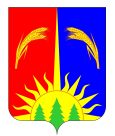 АДМИНИСТРАЦИЯЮРЛИНСКОГО МУНИЦИПАЛЬНОГО РАЙОНАО внесении изменений в административный регламент по предоставлению муниципальной услуги «Выдача разрешения на установку и эксплуатацию рекламной конструкции 